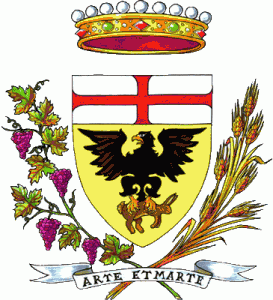 COMUNE DI ACQUI TERMEAVVISO DI MANIFESTAZIONE DI INTERESSE PER L’AFFIDAMENTO DELLA GESTIONE TEMPORANEA DEL COMPLESSO POLISPORTIVO COMUNALE MOMBARONE.VISTO il D. Lgs. 50/2016 avente ad oggetto: “Attuazione delle Direttive 2014/23/UE, 2014/24/UE e 2014/25/UE sull’aggiudicazione dei contratti di concessione, sugli appalti pubblici e sulle procedure d’appalto degli enti erogatori nei settori dell’acqua, dell’energia, dei trasporti e dei servizi postali, nonché per il riordino della disciplina vigente in materia di contratti pubblici relativi a lavori, servizi e fornitura”;VISTO il D.L. 76/2020 “Procedure per l’incentivazione degli investimenti pubblici durante il periodo emergenziale in relazione all’aggiudicazione dei contratti pubblici” convertito con modificazioni nella L. 120/2020;VISTA la deliberazione della Giunta comunale n. 395 del 2/12/2021L’AMMINISTRAZIONE COMUNALE RENDE NOTO CHE intende, nel rispetto dei principi di non discriminazione, parità di trattamento, proporzionalità e trasparenza di cui all’art. 30 del D.Lgs. 50/2016, avviare una procedura ad evidenza pubblica finalizzata all’affidamento della gestione temporanea del complesso polisportivo comunale Mombarone.1. DENOMINAZIONE STAZIONE APPALTANTE:COMUNE Di ACQUI TERME C.F. e P.I.: 00430560060. Piazza Levi 12 Acqui Terme (AL). Punti di Contatto: Ufficio contratti Email: contratti@comuneacqui.com PEC:.acqui.terme@cert.ruparpiemonte.it. Responsabile unico del procedimento: Dott. Matteo Barbero Dirigente Settore Finanziario-Economato-Personale telefono: 0144/770207 email: matteo.barbero@comune.acquiterme.al.it2. OGGETTO CPV92610000-0 servizi di gestione impianti sportivi.Il Comune di Acqui Terme intende affidare la gestione del complesso polisportivo Mombarone, Quest’ultimo è sito nel territorio del Comune di Acqui Terme, piazza Martiri delle Foibe, 4, zona periferica a prevalente destinazione residenziale nella quale trovano ubicazione, oltre ad immobili ad uso abitativo ed al suddetto centro sportivo, edifici per l’istruzione scolastica e la formazione professionale ed attività agricole. L’impianto, appartenente al patrimonio indisponibile comunale, viene storicamente considerato il centro polisportivo del territorio, finalizzato all’attività sia dilettantistica che agonistica, oltre ad essere sede di alcune manifestazioni sportive di rilievo nazionale. Attualmente, il compendio necessita di interventi di riqualificazione che sono in parte già progettati e finanziati e quindi in procinto di essere appaltati, in parte in corso di progettazione. Al riguardo, si rinvia al successivo art. 3. Nelle more dell’attuazione di tali interventi, il Comune intende avviare una procedura ad evidenza pubblica per individuare un gestore che garantisca la continuità nell’erogazione dei servizi, oltre al miglioramento dell’offerta. Il centro sportivo si estende su un’area di circa 40.000 metri quadrati ed è articolato su un corpo principale nel quale, a piano terreno, trovano collocazione zona ingresso/reception, bar, uffici, spogliatoi, sia a servizio delle varie attività sportive all’aperto che delle piscine e del palazzetto, magazzini, locali di deposito ed accessori oltre ai locali tecnici (centrale termica ecc). Al piano seminterrato, con accesso dalla palestra principale e dal cortile, è collocata una seconda palestra. Nella zona esterna, oltre all’area pertinenziale, ai fabbricati ed ai camminamenti pedonali e carrai, sono individuabili la piscina scoperta, due campi da beach volley (di cui uno in uso per l’attività sportiva, l’altro utilizzato come area pertinenziale della piscina scoperta), campi da tennis in terra battuta con annesse tribune (due), campi da tennis con pavimentazione sintetica coperti da tensostruttura (due), campi da tennis/calcetto in erba sintetica (due), oltre alla pista di atletica ed annesso campo multifunzionale con fondo inerbito originariamente adibito a varie discipline e giochi di squadra, percorso verde per corsa e mountain-bike. La zona piscina coperta è costituita da una vasca natatoria di dimensioni circa 25x12 metri e da una piscina per bambini. Nell’ampia struttura trovano collocazione anche vani tecnici, servizi igienici, depositi e tribuna soprastante. Le aree esterne sono composte da aree pavimentate in prossimità dei fabbricati, area giochi bimbi, zone di transito asfaltate e zona verde, nella quale trova collocazione anche un percorso originariamente attrezzato per corsa jogging ed esercizi a corpo libero, oggi utilizzato per gli allenamenti della società di mountain-bike, si evidenziano esigenze di manutenzione, pulizia e cura del verde e delle attrezzature. La zona bar/ristorazione ha una metratura di circa 120 metri quadrati ed è composta dal bar, cucina (14 metri quadrati) e locale somministrazione. Le dotazioni di attrezzature sono specificate nell’allegato A “elenco dotazioni ed attrezzature” Gli impianti vengono identificati nella planimetria di cui all’allegato B. Il complesso polisportivo di Mombarone ricade nel PRGC, all’interno delle “Aree destinate a servizi pubblici” (artt.37-38) di tipo F, all’esterno del perimetro del centro storico ed entro il perimetro del centro abitato: dovranno essere rispettate le indicazioni fornite alla parte II - CAPITOLO 2°: “Prescrizioni architettoniche e costruttive” delle NTA. Non sono presenti specifici vincoli. Qualsiasi progetto è subordinato ad approvazione comunale effettuata a sensi di legge. Le unità immobiliari sono così catastalmente individuate: Foglio 15 – Particella 434 – sub 1 categoria D6.3. INTERVENTI DI RIQUALIFICAZIONE PREVISTISi indicano di seguito gli interventi di riqualificazione del centro che saranno totalmente a carico dell’Amministrazione Comunale e che saranno realizzati durante la vigenza della presente gestione. PROGETTO PUBBLICO DENOMINATO “RESTAURO E RISANAMENTO CONSERVATIVO DEL BLOCCO SERVIZI PISCINA E PALAZZETTO DEL COMPLESSO POLISPORTIVO DI MOMBARONE”. Tale progetto, già finanziato, prevede un adeguamento e ammodernamento del blocco piscina e degli spogliatoi della stessa, nonché degli spogliatoi della palestra. In particolare, verrà interamente modificato l’assetto distributivo interno rivedendo il sistema dei flussi di percorrenza dall’esterno verso il palazzetto e le piscine. Verrà, inoltre, adeguato l’intero impianto, anche per quanto riguarda la parte degli spogliatoi in oggetto di rifacimento. PROJECT FINANCING DI RIQUALIFICAZIONE ENERGETICA per il quale l’Amministrazione Comunale ha ricevuto apposita proposta di partenariato. Esso è finalizzato alla realizzazione di un intervento di riqualificazione tecnologica, efficientamento energetico ed esercizio degli impianti termici attraverso: la sostituzione dei serramenti del palazzetto e della piscina coperta;la sostituzione della copertura del palazzetto; il rifacimento del manto di copertura della piscina;la realizzazione di cappotto interno della zona piscina; l’installazione di strumenti di contabilizzazione termica.PROGETTO DI ADEGUAMENTO E DI MESSA A NORMA, ANCHE AI FINI DELL’OTTENIMENTO DEL CERTIFICATO DI PREVENZIONE INCENDI. Tale intervento è attualmente in corso di progettazione da parte di un tecnico abilitato. In attesa del rilascio del certificazione di prevenzione incendi verrà rilasciata autorizzazione all’utilizzo della struttura in deroga alle vigenti disposizioni di legge.RIFACIMENTO BLOCCO SPOGLIATOI “LOTTO F” E ADEGUAMENTI IMPIANTISTICI VARI. Gli interventi, attualmente in fase di progettazione definitivo - esecutiva, riguardano i locali ubicati intorno alla corte interna e interventi ed adeguamenti impiantistici vari, quali ad esempio il rifacimento dell’impianto di depurazione e filtrazione delle piscine.RIFACIMENTO DEL FONDO DELLA PISTA ESTERNA DI ATLETICA. Tale intervento, in corso di progettazione, prevede la completa rimozione dei vari stati di pavimentazione posati nel tempo, lo smaltimento a discarica nei modi e nei termini di legge del materiale di risulta, la preparazione del fondo e fornitura e posa in opera nuova pavimentazione in materiale tecnico a completa di tutte le opere accessorie (segnaletica orizzontale e verticale, attrezzi ecc). I crono-programmi puntuali degli interventi saranno comunicati al gestore al fine di consentire l’opportuna programmazione delle attività di sua competenza. 4. DURATA L’affidamento avrà durata fino al 30/9/2023 e decorrerà dall’effettiva data di aggiudicazione e consegna dell’impianto. Tale durata potrà essere prorogata, d’intesa fra le parti, per ulteriori periodi di durata singolarmente non inferiore a dodici mesi in caso di persistenza dei lavori di riqualificazione del compendio. 5. TERMINI DELL’AFFIDAMENTO E OBBLIGHI DEL GESTOREL’affidamento comporta, per il gestore, il diritto di gestire funzionalmente ed economicamente il centro sportivo con totale incameramento di tutti i profitti che verranno percepiti durante il periodo di gestione. Saranno a carico del gestore tutti gli interventi di manutenzione ordinaria, secondo il piano presentato in sede di offerta. Riguardo alle manutenzioni straordinarie, il Comune si riserva di valutare discrezionalmente ulteriori interventi oltre a quelli già previsti ed elencati al punto 3. Le utenze a servizio della struttura (luce, gas, acqua, riscaldamento), resteranno intestate al Comune. A consuntivo, con cadenza semestrale, il 10% delle relative spese saranno addebitate al gestore con regolazione contabile sul contributo di cui all’art. 8, ove capiente, ovvero mediante emissione di nota di addebito che il gestore dovrà pagare nel termine di 30 (trenta) giorni. È a carico esclusivo del gestore il pagamento degli altri oneri di funzionamento dell'impianto, compresa la tariffa puntale sui rifiuti ed eventuali utenze telefoniche.Il gestore si impegna a far fronte ad ogni e qualsiasi responsabilità, inerente lo svolgimento della gestione, che possano derivare da inconvenienti e danni causati all’utente o a terzi, esonerando l’ente committente da qualsiasi responsabilità penale, civile ed amministrativa, purché queste non siano imputabili o derivanti da inadempienza da parte degli stessi. Sarà obbligo del gestore adottare tutti i provvedimenti e le cautele necessarie per garantire la corretta esecuzione delle gestione e per evitare ogni rischio agli utenti e al personale, nonché a beni pubblici e privati. L’ente proprietario resta del tutto estraneo sia ai rapporti giuridici verso terzi posti in essere a qualunque titolo, anche di fatto, dal gestore. Il gestore risponderà di eventuali danni a persone e/o cose, derivati ai fruitori dell’area e ai terzi, in relazione allo svolgimento di tutte le attività di gestione e per l'intera durata del contratto, tenendo al riguardo sollevato l’ente committente da ogni responsabilità e provvederà a proprie spese alla riparazione e all'eventuale sostituzione di attrezzature e beni in genere, danneggiati durante l'esecuzione del servizio. Tutti gli obblighi e gli oneri assicurativi, antinfortunistici, assistenziali e previdenziali relativi al personale sono a carico del gestore che ne è il solo responsabile. Inoltre, il gestore è obbligato a:garantire che la struttura sia aperta al pubblico e alle attività sportive agonistiche, sociali, ludico/ricreative, compatibilmente con l’effettuazione dei lavori di riqualificazione previsti;mantenere l’attuale destinazione sportiva e ricreativa degli impianti, rispettando le esigenze degli attuali fruitori in relazione alle attività agonistiche già calendarizzate;dotarsi di tutte le autorizzazioni e certificazioni necessarie, provvedendo a tutti gli adempimenti amministrativi per effettuare il servizio oggetto di affidamento nonché a tutte le attività strumentali, accessorie o complementari al suo svolgimento;assicurare il rispetto delle leggi e delle norme regolamentari vigenti e di futura emanazione;trasmettere all’Amministrazione Comunale, entro 15 giorni dall’affidamento, il programma di utilizzo degli spazi sportivi e ricreativi;garantire la fruizione gratuita della struttura da parte degli istituti scolastici nei giorni dal lunedì al venerdì e nella fascia oraria 8:00-13:00; garantire lo stato di conservazione ed efficienza dell’impianto, segnalando tempestivamente e comunque entro 5 giorni all’Ufficio tecnico comunale ogni danno che si possa verificare alle persone e/o alle relative strutture e pertinenze;prendere in carico all’atto della consegna dell’impianto a titolo gratuito tutte le dotazioni presenti nello stesso come da inventario che verrà debitamente allegato al verbale di consegna. Delle suddette dotazioni deve provvedere alla manutenzione, nonché alla sostituzione di quelle non più riparabili e/o funzionali. In tal caso il gestore ha l’obbligo di dare al Comune debita comunicazione preventiva in caso di dismissione dei beni per alienazione o smaltimento. La responsabilità dello smaltimento che deve essere operato in conformità con le norme vigenti insieme ai relativi costi sono a carico del gestore;osservare e far osservare la massima diligenza nell’utilizzazione dei locali, degli spazi sportivi, degli attrezzi, degli spogliatoi, dei servizi, ecc, in modo da evitare qualsiasi danno all’impianto, ai suoi accessori ed a quant’altro di proprietà del Comune. Il gestore sarà tenuto al risarcimento di ogni eventuale danno prodotto da atleti, dirigenti, spettatori, alle strutture, alle attrezzature mobili e immobili;effettuare la pulizia e sanificazione giornaliera e periodica dei locali, delle relative pertinenze e delle aree verdi al fine di garantire in ogni momento la presenza di condizioni ottimali di utilizzo sia dal punto di vista igienico-sanitario che della sicurezza;provvedere allo smaltimento dei rifiuti nel rispetto del sistema di raccolta previsto nel Comune di Acqui Terme;garantire una dotazione di personale idonea ai servizi da rendere in relazione alle finalità della presente procedura;qualora intenda avvalersi di figure professionali inquadrate come lavoratori dipendenti, corrispondere alle stesse pari trattamento economico e normativo previsto dai vigenti contratti di lavoro della categoria di appartenenza e provvedere affinché il personale utilizzato goda di tutte le assicurazioni previdenziali, assistenziali ed antinfortunistiche previste dalle vigenti disposizioni di legge;assolvere agli adempimenti di sicurezza e igiene sul lavoro e alla tutela sanitaria di tutti i praticanti l’attività sportiva, sollevando il Comune da ogni responsabilità relativa ai rapporti tra il gestore e i propri collaboratori;comunicare all’Amministrazione comunale i seguenti dati: nome del “referente della gestione” con recapito telefonico, indirizzo mail e pec e orari di disponibilità; nome del “responsabile dell'impianto sportivo” con recapito telefonico, indirizzo mail e pec e orari di disponibilità; nominativi di almeno due sostituti del responsabile dell’impianto sportivo, che possano farne le veci in caso di assenza.provvedere all’apertura, alla chiusura ed alla sorveglianza durante l’orario di utilizzo della struttura con la presenza di operatori incaricati altresì di garantire la propria assistenza per la sicurezza della struttura stessa;applicare tariffe non superiori a quelle sotto indicate, esponendole in modo visibile unitamente al regolamento d'uso, alla carta dei servizi, al piano di evacuazione e ad ogni altra informazione - segnalazione prevista dalla legge.a rispettare,e far rispettare dai propri dipendenti e collaboratori, per quanto compatibili, le disposizioni del D.P.R. 62/2013 “Regolamento recante codice di comportamento dei dipendenti pubblici, a norma dell’articolo 54 del decreto legislativo 30 marzo 2001, n. 165”. Il Comune si riserva l’utilizzo a titolo gratuito della struttura per massimo 10 giornate/anno solare, che dovranno essere comunicate al gestore con preavviso di almeno 30 giorni. 6. SUBAPPALTOIl gestore non potrà cedere il contratto ad altri né in tutto né in parte, così pure non è consentito il subappalto per le prestazioni principali oggetto del contratto (conduzione e gestione dell'impianto). Ai sensi dell’art. 174 del D.Lgs 50/2016 e smi è consentito, in sede di offerta per il gestore, di prevedere l’affidamento in subappalto a terzi delle prestazioni ausiliarie riguardanti gli interventi di manutenzione dell’impianto, il servizio di custodia e di pulizia,la gestione del verde e la gestione del locale bar. Non si considera subappalto, ai sensi dell’art. 174 del D.Lgs. 50/2016 e smi, l’affidamento di parti della gestione ad imprese che si siano raggruppate o consorziate, ne le imprese ad esse collegate. L’Amministrazione Comunale riconosce il gestore come unico responsabile dei servizi, che quindi risponderà in proprio di eventuali inadempimenti da parte dei sub-appaltatori.7. SOGGETTI CHE POSSONO PRESENTARE LA PROPOSTAPossono partecipare al presente bando i soggetti di cui all’art. 45 del D.Lgs. 50/2016, che siano in possesso dei requisiti di ordine generale di cui all’art. 80 del D.Lgs. n. 50/2016, ivi compresi gli enti senza scopo di lucro che perseguono finalità sportive, civiche, solidaristiche e di utilità sociale. 8. CONTRIBUTO IN CONTO GESTIONE E CAUZIONEIl Comune corrisponderà al gestore un contributo semestrale in conto gestione in misura non superiore a euro 20.000, da ribassare in sede di gara. Non saranno in nessun caso previste maggiorazioni del contributo durante il periodo di durata della gestione. Il gestore dovrà versare una cauzione pari a euro 10.000 a garanzia delle obbligazioni assunte.9. MODALITA’ E TERMINI DI PRESENTAZIONE DELLA MANIFESTAZIONE DI INTERESSEI soggetti interessati al presente Avviso dovranno far pervenire la propria manifestazione di interesse a:COMUNE DI ACQUI TERME PIAZZA LEVI 12 15011 ACQUI TERME (AL) entro e non oltre le ore 12:00 del 27/12/2021 con una delle seguenti modalità:consegna a mani all'Ufficio Protocollo del Comune di Acqui Terme, previa apposito appuntamento;spedizione a mezzo servizio postale mediante raccomandata A/R;Il termine sopraindicato ha carattere tassativo e, pertanto, non saranno accettate eventuali proposte che dovessero pervenire tardivamente.A tal fine faranno fede la data e l'ora di ricezione apposta dall'Ufficio Protocollo; in caso di spedizione a mezzo del servizio postale, farà fede il timbro e la data di ricevimento dell’Ufficio Protocollo, non la data di spedizione del plico.L'Ente declina ogni responsabilità relativa a disguidi di qualunque natura che dovessero impedire il recapito entro il termine stabilito.La documentazione, in carta libera, dovrà essere consegnata o spedita in busta chiusa, sigillata con nastro adesivo od ogni altro mezzo idoneo ad assicurarne la segretezza e la non manomissione, debitamente controfirmata sui lembi di chiusura, indicando all’esterno, oltre al Mittente e all’indirizzo dello stesso, la dicitura: “Avviso di manifestazione di interesse per l’affidamento della gestione temporanea del complesso polisportivo comunale Mombarone. Termine ultimo ore 12 del 27/12/2021”N.B. CONTENENDO OFFERTA E’ VIETATO L’INOLTRO VIA PEC, PENA L’ESCLUSIONE.La manifestazione di interesse dovrà essere redatta conformemente al modello allegato, in lingua italiana, sottoscritta dal legale rappresentante o soggetto munito di procura ed essere corredata di copia di valido documento di identità del dichiarante.Oltre all’istanza di partecipazione dovrà essere allegato un curriculum dell’operatore economico proponente.All’interno del plico, racchiusa in un’apposita busta sigillata e confezionata come lo stesso plico avente la denominazione OFFERTA, dovrà essere riposta l’Offerta economica al rialzo.Costituiscono motivi di esclusione la sussistenza di una delle cause di esclusione previste dall’art. 80 del D.Lgs 50/2016. E’ comunque possibile attivare il cosiddetto soccorso istruttorio nei limiti di legge. Siffatti termini e modalità di presentazione della manifestazione di interesse sono perentori, pertanto costituiscono causa di esclusione il ricevimento oltre il termine stabilito dal presente Avviso, la mancata presentazione di parte della documentazione prevista o l'incompletezza della stessa, (dopo l’infruttuosa attivazione del soccorso istruttorio) nonché l’assenza di sottoscrizione da parte del Legale Rappresentante dell’offerta economica.Le manifestazioni di interesse pervenute non sono vincolanti per l’Amministrazione.Il gestore assume gli obblighi di tracciabilità dei flussi finanziari, nelle forme e con le modalità previste dall’art. 3 della L. 136/2010.L'Ente potrà procedere all’aggiudicazione e alla successiva stipula del contratto anche in presenza di una sola manifestazione di interesse recante un’offerta economica pertinente, completa e congrua.10. PROCEDURA DI AFFIDAMENTOL’affidamento in oggetto avverrà sulla base del miglior rapporto qualità-prezzo, ai sensi dell’art. 95, comma 2, del D.Lgs 50/2016 e smi con riferimento agli elementi di valutazione di seguito indicati, per un totale massimo di 100 (cento) punti così suddivisi:ELEMENTI QUALITATIVI fino a punti 70/100ELEMENTI QUANTITATIVI (offerta economica): fino a punti 30/100.Le offerte ammesse alla gara saranno sottoposte all'esame di una Commissione giudicatrice appositamente nominata che effettuerà le opportune valutazioni tecniche in base ai seguenti criteri di valutazione ELEMENTI QUALITITATIVI Per gli elementi quantitativi verranno considerati:ELEMENTI QUANTITATIVI I punteggi saranno assegnati secondo la seguente formula:percentuale di ribasso offerta in esame x 30 percentuale di ribasso offerta miglioreL'aggiudicazione sarà effettuata a favore dell'operatore economico che avrà ottenuto complessivamente il punteggio più elevato. In caso di offerte con il medesimo punteggio complessivo, sarà preferita la proposta che avrà riportato il maggior punteggio per l’offerta tecnica. Si procederà all'aggiudicazione dell’affidamento anche in presenza di una sola offerta, se ritenuta valida.11. CONTROLLI E VERIFICHEIl Comune svolgerà controlli costanti sulla regolarità della gestione al fine di verificare il raggiungimento di alcuni dei livelli qualitativi minimi di servizio. Il gestore è tenuto a trasmettere la documentazione ed i dati richiesti nonché a consentire in ogni momento, compatibilmente con l’orario di apertura dell’impianto, l’accesso al personale incaricato delle suddette verifiche. In particolare i controlli riguarderanno:l’effettuazione delle prestazioni e sull’esecuzione degli obblighi e adempimenti contrattuali; la funzionalità complessiva della gestione dell'impianto sportivo e delle singole tipologie di servizi; la soddisfazione ed al gradimento per le attività offerte da parte dei fruitori dell'impianto sportivo, anche mediante l’eventuale rilevazioni ed interviste specifiche.Il Comune procederà inoltre a verificare, l’osservanza degli obblighi di manutenzione ordinaria secondo quanto previsto in sede di offerta. Nel caso le verifiche attestassero inadempimenti agli obblighi contrattuali, a giudizio insindacabile del Comune, quest'ultimo procede per iscritto a contestare l’addebito al gestore con le modalità di cui al successivo art. 13 “Penali”. Il gestore e il Comune potranno concordare lo svolgimento di verifiche congiunte, finalizzate a rilevare l’impatto sociale delle attività effettuate nell'impianto sportivo.12. RESPONSABILITA’ E COPERTURE ASSICURATIVEIl gestore dovrà attivare o disporre di una polizza di Responsabilità Civile in ordine allo svolgimento di tutte le attività oggetto del presente avviso per qualsiasi danno che possa essere arrecato all'impianto sportivo, ai dipendenti e collaboratori del Comune e del Gestore nonché ai terzi con riferimento ai prodotti ed ai servizi erogati. Il massimale di polizza non può essere inferiore a Euro 5.000.000,00 (cinquemilioni/00) per ciascun sinistro relativamente alla garanzia di Responsabilità civile verso terzi e di Euro 5.000.000,00 (cinquemilioni/00) relativamente alla garanzia di responsabilità civile verso i propri dipendenti/volontari. In tale polizza, della quale dovrà essere prodotta ed inviata copia al Comune prima della stipula del contratto con l’indicazione dell’avvenuto pagamento del premio, il Comune deve risultare espressamente incluso nel novero dei terzi. Tale copertura assicurativa, che dovrà avere durata pari a quella del contratto e sue eventuali proroghe, eventualmente prorogabile su richiesta del Comune, e comunque sino a completa ed esatta esecuzione, deve espressamente considerare quali terzi anche i dipendenti del Comune. Le quietanze di pagamento del premio assicurativo annuale (o secondo la periodicità prevista dalla polizza) dovranno essere fornite al Comune a comprova del suddetto pagamento. Resta comunque ferma l’intera responsabilità del gestore per danni eventualmente non coperti dalla polizza, per le parti di danno in franchigia, ovvero gli eventuali maggiori danni eccedenti il massimale di garanzia della polizza. Comunque ed in qualsiasi caso tutte le responsabilità per eventuali danni connessi alla gestione del servizio saranno a carico del gestore, a prescindere dai massimali assicurativi. Il Comune non può in alcun modo essere considerato depositario delle attrezzature e dei materiali in genere che si trovino nei locali dell'impianto sportivo, per cui la loro custodia e conservazione spettano al gestore medesimo, restando così il Comune esonerato da ogni responsabilità per furti, danneggiamenti, incendi o altre cause.13. PENALIL’inadempimento di quanto disciplinato dal presente avviso e da quanto offerto in sede di gara, nel caso di mancato adeguamento nel termine assegnato nella diffida ad adempiere, o in assenza di controdeduzioni da parte del gestore o qualora gli elementi giustificativi presentati siano ritenuti insufficienti a giustificare la mancanza contestata, comporta l’applicazione, anche cumulativa, delle seguenti penali: interruzione del servizio imputabile al gestore non preventivamente comunicata: euro 250,00 (duecentocinquanta,00) per ogni giorno di interruzione,applicazione, nonostante la diffida, di tariffe maggiorate rispetto agli importi massimi approvati e comunicati dal Comune: la penale è calcolata moltiplicando il 30% di ogni maggiorazione rilevata e contestata per le ore totali di utilizzo annuale rideterminate in relazione ai giorni di applicazione di ciascuna tariffa maggiorata. I giorni di applicazione della tariffa maggiorata sono contati a partire dal 1° gennaio e fino al giorno della contestazione; mancata realizzazione degli interventi di manutenzione ordinaria: per ogni accertata mancanza euro 1.000,00 (mille/00); utilizzo dell’impianto per usi non sportivi: euro 500,00 (cinquecento/00) se l’uso non sportivo è avvenuto senza autorizzazione; euro 10,00 (dieci/00) per ogni giorno di ritardo se la richiesta viene presentata anche in data successiva all’uso. I giorni di ritardo sono calcolati a partire dal giorno dell’utilizzo non sportivo fino al giorno di presentazione della richiesta; ogni altro inadempimento agli obblighi contrattuali non previsto ai punti precedenti euro 1.000,00 (mille/00).In caso di riscontro di uno dei suddetti inadempimenti, il Comune procede all’immediata contestazione formale dei fatti rilevati entro 10 (dieci) giorni dall’avvenuta conoscenza.Il gestore può presentare osservazioni e controdeduzioni nel termine massimo di 10 (dieci) giorni dalla contestazione o nel diverso termine assegnato dal Comune.Il Comune, acquisite le controdeduzioni eventualmente prodotte dal Gestore, a suo insindacabile giudizio, entro 20 (venti) giorni dalla contestazione, comunica al gestore l’esito finale della sua valutazione: positiva, in quanto gli elementi giustificativi presentati sono stati ritenuti congrui e sufficienti; negativa, in assenza di controdeduzioni, oppure qualora gli elementi giustificativi presentati siano stati ritenuti insufficienti a giustificare la mancanza contestata. In questo caso il Comune si riserva di applicare le penali valutata al riguardo la gravità e la frequenza degli inadempimenti ed il disservizio arrecato, fatta salva l'applicazione delle diverse e/o ulteriori sanzioni previste da specifiche disposizioni di legge e fatta salva la responsabilità per ulteriori danni che il Comune avesse a subire a causa dell'inadempimento stesso. Il gestore è sempre e comunque tenuto ad attuare gli interventi necessari per risolvere le inadempienze contestate. La penalità viene comminata mediante abbattimento del contributo dovuto al gestore e, in caso di incapienza, mediante emissione di nota di addebito che il gestore dovrà versare nel termine di 30 (trenta) giorni, fatta salva la possibilità per il Comune di rivalersi sulla cauzione. Anche a seguito dell’applicazione di penalità il Comune mantiene inalterato il diritto all’azione risarcitoria quando ne ricorrano le condizioni.14. RISOLUZIONE DEL CONTRATTOIl Comune, ai sensi dell’art. 1456 del codice civile, si riserva, in qualunque tempo, la facoltà di risolvere il contratto previa instaurazione del contraddittorio con il Gestore, anche incamerando la cauzione versata per l’esecuzione del contratto e richiedendo il risarcimento dei danni che eventualmente eccedessero l’importo della stessa in tutti i casi espressamente previsti nel presente avviso e nelle seguenti ulteriori ipotesi:qualora il gestore realizzi nell’ambito dell’impianto sportivo interventi e/o attività senza dotarsi di tutte le autorizzazioni, permessi, certificazioni, nulla osta e/o ogni altro provvedimento necessario, o senza effettuare le comunicazioni dovute; in caso di applicazione di tariffe superiori a quelle approvate annualmente dal Comune di Acqui Terme dopo l’applicazione di una penale in relazione a tale inadempimento.;mancato rispetto delle norme in materia di lavoro e sicurezza.In tutti gli altri casi di grave inadempimento alle obbligazioni contrattuali, tali da compromettere il servizio, o qualora il gestore ritardi per negligenza l’esecuzione delle prestazioni contrattuali, il Comune procede alla motivata contestazione degli addebiti al gestore, assegnandogli un termine per presentare le proprie controdeduzioni o eseguire gli adempimenti contestati. Il Comune, se ritiene di non accogliere le controdeduzioni, o in mancanza di esse, o perdurando il grave inadempimento, procede alla risoluzione, ai sensi degli artt. 1453 e 1454 del Codice civile. Nei casi di risoluzione del contratto per inadempimento del gestore nulla è dovuto allo stesso. Resta fermo il diritto del Comune di agire per il risarcimento dei danni, nonché di rivalersi su eventuali crediti del gestore o sulla cauzione senza necessità di diffide o di autorizzazione dello stesso. Ove il Comune non addivenga alla risoluzione del contratto, procede d’ufficio a sanare le inadempienze contestate, imputando ogni maggior onere sostenuto al gestore. Per tutto quanto non previsto al presente art. si applica l'art.108 del D.Lgs. 50/2016 e smi.15. CESSAZIONE E RECESSOL’affidamento può cessare nelle sole ipotesi previste dall’art. 176, comma 1, del D.Lgs 50/2016. In deroga all’art. 109 del D. Lgs. 50/2016, non è previsto il recesso anticipato. 16. RESTITUZIONEAlla scadenza del contratto o in caso di risoluzione, cessazione o recesso dovrà essere redatto, in contraddittorio tra le parti, verbale di restituzione dell'impianto, al fine della ricognizione dello stato di consistenza e di esistenza dell'impianto, nel quale devono essere evidenziati eventuali danni all'impianto sportivo e dal quale si evinca lo stato di conservazione delle strutture. Eventuali danni devono essere risanati dal gestore entro 30 (trenta) giorni o direttamente dal Comune con parziale escussione della cauzione. Il verbale di restituzione, redatto anche con materiale fotografico attestante lo stato dei luoghi, è sottoscritto dal Comune e dal gestore e ad esso sono allegate le certificazioni e le autorizzazioni in originale richieste dalla legge relative alla struttura edilizia e agli impianti tecnologici presenti nell'impianto sportivo nonché i manuali d'uso di ogni attrezzatura impiantistica eventualmente installata o modificata durante la gestione.17. TRATTAMENTO DEI DATIIl gestore garantisce il legittimo e pertinente trattamento dei dati personali e il rispetto del diritto alla riservatezza, alla tutela dell’identità personale e alla protezione dei dati personali degli utenti che fruiscono delle prestazioni oggetto dell'appalto. Il Comune e il gestore sono tenuti al rispetto e all'applicazione della normativa in vigore in materia di trattamento di dati personali (Regolamento UE n. 2016/679; D.Lgs. n. 196/2003). Ai sensi dell'art. 28 del Regolamento UE 2016/679, il gestore è nominato Responsabile del trattamento dei dati personali acquisiti nell’ambito delle attività svolte per la gestione dell'impianto sportivo. Il rapporto è disciplinato da specifico atto di nomina predisposto dal Titolare del trattamento (Comune di Acqui Terme), allegato parte integrante del contratto da stipularsi tra Comune di Acqui Terme e Gestore. Il gestore si impegna a comunicare al Comune i dati personali acquisiti nello svolgimento delle attività oggetto del contratto, qualora ciò si rendesse necessario ai fini delle attività di controllo esercitate dal Comune stesso. 18. TRACCIABILITÀ DEI FLUSSI FINANZIARIIl gestore assume gli obblighi di tracciabilità dei flussi finanziari di cui alla L. 136/2010. In ossequio alla normativa citata, il Comune verifica che nei contratti sottoscritti con gli eventuali subappaltatori sia inserita, a pena di nullità assoluta, un'apposita clausola con la quale ciascuno di essi assume gli obblighi di tracciabilità dei flussi finanziari di cui alla legge in parola.19. CONTROVERSIETutte le controversie che dovessero insorgere tra le parti in sono devolute all'Autorità giudiziaria competente avanti il Foro di Alessandria.20. SPESE CONTRATTUALITutte le spese, imposte, tasse e soprattasse comunque inerenti alla stipula e alla registrazione del contratto sono interamente carico del gestore, senza eccezione alcuna.21. SOPRALLUOGOAi fini della formulazione dell’offerta, è obbligatorio il sopralluogo assistito tenuto conto dell’importanza della procedura La mancata effettuazione del sopralluogo sarà causa di esclusione dalla procedura, poiché si configura, ai sensi dell’art.79, comma 2 del D. Lgs. 50/2016, come difetto di un elemento essenziale dell'offerta: l'obbligo di recarsi sul luogo della prestazione ha lo scopo di consentire consapevoli determinazioni in ordine all'offerta medesima.22. RINVIIPer tutto quanto non disciplinato dal presente avviso si rinvia alle vigenti disposizioni statali e regionali in materia.23. ULTERIORI INFORMAZIONILa documentazione presentata non sarà restituita e resterà acquisita agli atti del procedimento.Il presente avviso non comporta l’instaurazione di posizioni giuridiche od obblighi negoziali nei confronti del Comune di Acqui Terme che si riserva la possibilità di sospendere, modificare o annullare, in tutto o in parte, il procedimento avviato e di non dar seguito al presente atto, senza che i soggetti che avessero eventualmente manifestato il proprio interesse possano vantare alcuna pretesa.Il Comune di Acqui Terme si riserva, in ogni caso, la facoltà di non procedere all’aggiudicazione nel caso in cui, medio tempore, dovessero sopravvenire ulteriori restrizioni o divieti legati all'emergenza epidemiologica in atto e/o qualora, ad insindacabile giudizio dell'Ente, non risultasse meritevole di approvazione alcuna delle offerte presentate, con la più ampia facoltà di soprassedere all’aggiudicazione ove le proposte formulate, per qualsiasi motivo, non dovessero essere ritenute congrue per l’Ente;Responsabile del prevedimento è il dott. Matteo Barbero – Dirigente Ufficio contrattiEventuali controversie derivanti dal presente Avviso saranno deferite alla competenza dell’Autorità Giudiziaria del Foro di Alessandria.Allegati: Modello istanza Manifestazione di interesse e offerta economicaPALAZZETTO PALESTRAPALAZZETTO PALESTRAPALAZZETTO PALESTRAPALAZZETTO PALESTRAPALAZZETTO PALESTRATARIFFA ORARIATARIFFA ORARIATARIFFA ORARIATARIFFA ORARIATARIFFA ORARIAAllenamento senza illuminazioneFino a 18 anniEuro 10.00Oltre 18 anniEuro 12.00Allenamento con illuminazioneFino a 18 anniEuro 12.00Oltre 18 anniEuro 14.00Allenamento senza illuminazione con riscaldamentoFino a 18 anniEuro 15.00Oltre 18 anniEuro 17.00Allenamento con illuminazione e con riscaldamentoFino a 18 anniEuro 16.00Oltre 18 anniEuro 18.00PARTITA (Tariffa forfettaria)PARTITA (Tariffa forfettaria)PARTITA (Tariffa forfettaria)PARTITA (Tariffa forfettaria)PARTITA (Tariffa forfettaria)Partita senza riscaldamentoFino a 18 anniEuro 30.00Oltre 18 anniEuro 50,00Partita con riscaldamentoFino a 18 anniEuro 40,00Oltre 18 anniEuro 60,00PALESTRINA (SOTTO PALESTRA)PALESTRINA (SOTTO PALESTRA)PALESTRINA (SOTTO PALESTRA)PALESTRINA (SOTTO PALESTRA)PALESTRINA (SOTTO PALESTRA)TARIFFA ORARIATARIFFA ORARIATARIFFA ORARIATARIFFA ORARIATARIFFA ORARIAAllenamento senza riscaldamentoFino a 18 anniEuro 8,00Oltre 18 anniEuro 12,00Allenamento con riscaldamentoFino a 18 anniEuro 11,00Oltre 18 anniEuro 15,00CAMPO CALCIO E RUGBYCAMPO CALCIO E RUGBYCAMPO CALCIO E RUGBYCAMPO CALCIO E RUGBYCAMPO CALCIO E RUGBYTARIFFA ORARIATARIFFA ORARIATARIFFA ORARIATARIFFA ORARIATARIFFA ORARIAAllenamento senza illuminazioneFino a 18 anniEuro 14,00Oltre 18 anniEuro 20,00Allenamento con illuminazioneFino a 18 anniEuro 17,00Oltre 18 anniEuro 23,00PARTITA (Tariffa forfettaria)PARTITA (Tariffa forfettaria)PARTITA (Tariffa forfettaria)PARTITA (Tariffa forfettaria)PARTITA (Tariffa forfettaria)Partita senza illuminazioneFino a 18 anni30,00Oltre 18 anni45,00Partita conilluminazioneFino a 18 anni35,00Oltre 18 anni50,00PISTA DI ATLETICAPISTA DI ATLETICATARIFFA ORARIATARIFFA ORARIAAllenamento società di atleticaTariffa forfettaria mensile Euro 50,00Ingresso singolo fino a 18 anniEuro 2,00Ingresso singolo oltre 18 anniEuro 4,00PERCORSO VERDEPERCORSO VERDETARIFFA ORARIATARIFFA ORARIAIngresso singolo fino a 18 anniEuro 1,00Ingresso singolo oltre 18 anniEuro 2,00PISCINA COPERTAPISCINA COPERTAPISCINA COPERTATARIFFA ORARIATARIFFA ORARIATARIFFA ORARIABambini fino a 4 anniIngresso gratuitoIngresso gratuitoGiovani dai 5 ai 14 anniIngresso singoloEuro 4,00Giovani dai 5 ai 14 anniAbbonamento 10 ingressiEuro 35,00Giovani dai 5 ai 14 anniAbbonamento 20 ingressiEuro 65,00Utenti maggiori 14 anniIngresso singoloEuro 6,00Utenti maggiori 14 anniAbbonamento 10 ingressiEuro 55,00Utenti maggiori 14 anniAbbonamento 20 ingressiEuro 100,00CAMPI DA TENNISCAMPI DA TENNISCAMPI DA TENNISCAMPI DA TENNISCAMPI DA TENNISTARIFFA ORARIATARIFFA ORARIATARIFFA ORARIATARIFFA ORARIATARIFFA ORARIACampi da tennis in sintetico coperti tariffa estivaFino a 18 anniEuro 6,00Oltre 18 anniEuro 8,00Campi da tennis in sintetico coperti tariffa invernaleFino a 18 anniEuro 13,00Oltre 18 anniEuro 18,00Campi da tennis in terra battuta senza illuminazioneFino a 18 anniEuro 7,00Oltre 18 anniEuro 9,00Campi da tennis in terra battuta con illuminazioneFino a 18 anniEuro 8,00Oltre 18 anniEuro 10,00CAMPETTO IN ERBA SINTETICA DA 5CAMPETTO IN ERBA SINTETICA DA 5TARIFFA ORARIATARIFFA ORARIACampetto in erba sinteticada calcetto a 5 senza illuminazioneEuro 50,00Campetto in erba sinteticada calcetto a 5 con illuminazioneEuro 60,00CAMPO DA BEACH VOLLEYCAMPO DA BEACH VOLLEYTARIFFA ORARIATARIFFA ORARIACampo da beach volleyEuro 20,00PISCINA ALL’APERTOPISCINA ALL’APERTOPISCINA ALL’APERTOTARIFFATARIFFATARIFFABambini fino a 4 anniIngresso gratuitoIngresso gratuitoUtenti fino a 18 anniIngresso singoloEuro 5,00Utenti fino a 18 anniAbbonamento 10 ingressiEuro 45,00Utenti fino a 18 anniAbbonamento 20 ingressiEuro 85,00Utenti fino a 18 anniAbbonamento stagionaleEuro 124,50Utenti maggiori 18 anniIngresso singoloEuro 7,00Utenti maggiori 18 anniAbbonamento 10 ingressiEuro 65,00Utenti maggiori 18 anniAbbonamento 20 ingressiEuro 125,00Utenti maggiori 18 anniAbbonamento stagionaleEuro 184,50TARGETPARAMETRI PUNTEGGIOMODALITÀ DI GESTIONE MODALITÀ DI GESTIONE organizzazione dei servizi all’utenza numero e qualificazione risorse umane coinvolte max 10 puntiMODALITÀ DI GESTIONE MODALITÀ DI GESTIONE organizzazione dei servizi all’utenza quantità e qualità delle attrezzature sportivemax 10 punti MODALITÀ DI GESTIONE MODALITÀ DI GESTIONE organizzazione dei servizi all’utenza differenziazione dell’offerta sportivamax 10 puntiPIANO DELLA MANUTENZIONI ORDINARIEattività di manutenzione ordinaria delle strutture, dell'impiantistica e delle pertinenze esterneattività di manutenzione ordinaria delle strutture, dell'impiantistica e delle pertinenze esternequantificazione dei lavori in termini finanziari o di giornate uomo max 20 punti PIANO DELLA MANUTENZIONI ORDINARIEattività di manutenzione ordinaria delle strutture, dell'impiantistica e delle pertinenze esterneattività di manutenzione ordinaria delle strutture, dell'impiantistica e delle pertinenze esterneriqualificazione spazi percorso verdemax 10 puntiPIANO DELLA MANUTENZIONI ORDINARIEattività di manutenzione ordinaria delle strutture, dell'impiantistica e delle pertinenze esterneattività di manutenzione ordinaria delle strutture, dell'impiantistica e delle pertinenze esterneriqualificazione della zona bar-ristorazione max 10 punti 